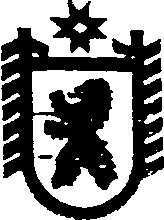 Республика КарелияАДМИНИСТРАЦИЯ СЕГЕЖСКОГО МУНИЦИПАЛЬНОГО РАЙОНАПОСТАНОВЛЕНИЕот  19  июня  2017  года  №   406СегежаО проведении плановой выездной проверки муниципального казенного образовательного  учреждения дополнительного образования «Центр развития образования Сегежского муниципального района»        В соответствии  со статьей 353.1 Трудового кодекса Российской Федерации, Законом Республики Карелия от 5 декабря 2016 г. N 2076-ЗРК «О ведомственном контроле  за соблюдением трудового законодательства и иных нормативных правовых актов, содержащих нормы трудового права в Республике Карелии», Планом проведения плановых проверок за соблюдением трудового законодательства и иных нормативных правовых актов, содержащих нормы трудового права, в отношении муниципальных учреждений Сегежского муниципального района на 2017 год, утвержденным постановлением администрации от 14 февраля 2017 г. № 92 (в редакции постановлений от 20 апреля 2017 г. № 255, от 16 июня 2017 г. № 400, администрация Сегежского  муниципального района  п о с т а н о в л я е т:           1. Провести плановую выездную проверку муниципального казенного образовательного учреждения дополнительного образования «Центр развития образования Сегежского муниципального района» (далее - учреждение)  расположенного по адресу: Республика Карелия, г. Сегежа, ул. Строителей, д.27 (далее – проверка).                 2. Назначить Фадееву Елену Викторовну, ведущего специалиста управления образования администрации Сегежского муниципального района, лицом, уполномоченным на проведение проверки.           3.  Установить, что проверка проводится с целью  предупреждения, выявления и пресечения нарушений трудового законодательства  в учреждении.            4.    Задачами настоящей проверки являются:           1) осуществление контроля за организацией профилактической работы по предупреждению производственного травматизма и профессиональной заболеваемости, а также работы по улучшению условий труда;           2)   установление соответствия локальных  нормативных актов  и иных документов учреждения требованиям законодательства о труде;           3)    устранение допущенных нарушений трудового законодательства в учреждении.           5. Предметом проверки являются сведения, содержащиеся в документах учреждения, а также соответствие требованиям трудового законодательства состояния используемых учреждением при осуществлении деятельности территорий, зданий, строений, сооружений, помещений, оборудования, подобных объектов, транспортных средств и принимаемые им меры по соблюдению трудового законодательства.           6.    Проверяемый период – с 1 января 2016 г. по 21 июня 2017 г.              7.    Правовые основания проведения проверки:           1)   Конституция Российской Федерации;           2)   Трудовой кодекс Российской Федерации;           3)   Закон Республики Карелия от 5 декабря 2016 г.  N 2076- ЗРК «О ведомственном контроле  за соблюдением трудового законодательства и иных нормативных  правовых актов, содержащих нормы трудового права в Республике Карелии»;          4) План проведения плановых проверок за соблюдением трудового законодательства и иных нормативных правовых актов, содержащих нормы трудового права, в отношении муниципальных учреждений Сегежского муниципального  района на 2017 год, утвержденный постановлением администрации от 14 февраля 2017 г. № 92 (в редакции постановлений:  от 20 апреля 2017 № 255, от 16 июня 2017 г. № 400).           8. Перечень документов учреждения, представление которых необходимо для проведения проверки:            1)  по вопросам оформления трудовых отношений:           а)   правила внутреннего трудового распорядка;           б)   штатное расписание;           в)   трудовые договоры с работниками учреждения;           г)   журнал регистрации трудовых договоров с работниками и изменений к ним;           д)   трудовые книжки работников учреждения;           е)    книга учета движения трудовых книжек и вкладышей в них;           ж) приказ о назначении ответственного за ведение, хранение, учет и выдачу трудовых книжек;           з)  личные дела работников учреждения;           и)  личные карточки работников (формы Т-2);           к)   должностные инструкции работников учреждения;           л)   приказы по личному составу;           м)   положение о защите персональных данных работников учреждения;           н)  приказ об утверждении перечня работников, имеющих доступ к персональным              данным в информационной системе учреждения;           о) лист ознакомления работников учреждения с Положением о персональных данных;            п)    заявление-согласие работников на обработку их персональных данных;            р)  приходно-расходная книга по учету бланков трудовых книжек и вкладыша в неё;            2)  по вопросам  учета рабочего времени, режимов  труда и отдыха работников:            а)  табели учета рабочего времени;            б)  приказы  об отпусках, командировках;            в)  график отпусков;            3)  по  вопросам нормирования труда:             а)  положение о нормировании труда;            б)  протоколы заседаний комиссий по установлению норм труда;            4) по вопросам профессиональной подготовки, дополнительного профессионального образования, повышения квалификации, аттестации работников:           а)   приказ о создании аттестационной комиссии;           б)  протоколы заседания аттестационных комиссий;           в) перспективный план-график аттестации педагогических работников на учебный год;           5) по вопросам безопасности работников при эксплуатации зданий, строений, сооружений, помещений, оборудования, подобных объектов учреждения:            а)  программа вводного инструктажа по охране труда;            б)  приказы по охране труда;            в)  журнал регистрации целевого инструктажа;            г)  журнал регистрации  вводного инструктажа;            д)  журнал регистрации инструктажа на рабочем месте;            е)  журнал регистрации несчастных случаев на производстве;            ж)  журнал учета инструкций по охране труда для работников;            з)  журнал учета выдачи инструкций по охране труда для работников;            и)  инструкции по охране труда и по безопасному выполнению работ;            к)  план ежегодных мероприятий по улучшению условий и охраны труда;            л) списки работников, подлежащих медицинским осмотрам и прошедшим медицинские осмотры.            м)  материалы по проведению специальной оценки условий труда;            9. Дата начала проверки – 21 июня  2017 года, дата окончания проверки –                     30 июня 2017 года. Срок проведения проверки - 10 календарных дней.          10. Фадеевой Елене Викторовне, ведущему специалисту управления образования администрации Сегежского муниципального района,  лицу, уполномоченному на проведение проверки  в срок до 14 июля 2017 г.  составить акт проверки.           11. Отделу информационных технологий и защиты информации администрации Сегежского муниципального района (Т.А. Слиж) обнародовать настоящее постановление путем размещения официального текста настоящего постановления в информационно-телекоммуникационной сети «Интернет» на официальном сайте администрации Сегежского муниципального района http://home.onego.ru/~segadmin.           12.  Контроль за исполнением настоящего постановления возложить на начальника управления образования  администрации Сегежского муниципального района                      С.О. Махмутову.        И.о. главы администрации	              Сегежского муниципального района                                                                    Е.Н. Антонова     Разослать: в дело, УО-2, МКОУ ЦРО.